导师简介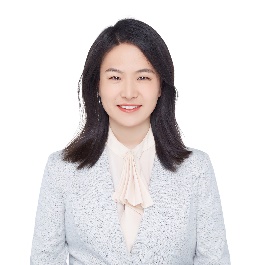 姓名王彩霞性别女学历博士职称副研究员导师类别硕士生导师/所属部门中药生物技术中心研究方向中药合成生物学电子邮箱cxwang@icmm.ac.cn导师简介王彩霞博士，现任中国中医科学院中药研究所副研究员、硕士生导师，2009年毕业于北京林业大学，同年保送至中国科学院过程工程研究所，2014年毕业于中国科学院过程工程研究所，获得工学博士学位。曾获中国科学院过程工程研究所所长特等奖、国家奖学金、中国科学院保罗生物优秀奖学金、中国科学院过程工程研究所所长优秀奖等学术奖项。主持或者参与多项国家级中医药相关项目，作为项目负责人承担了固废重点研发计划“中药固废资源化关键技术研究及示范”课题、国家自然基金项目、国家重大新药研发专项子任务，中国中医科学院优秀青年“中药固废高附加利示范研究”等项目；承担企业项目5项；编著《本草基因组学》等专著，发表SCI共计50余篇，包括Bioresource Technology, Food Control,  Biotechnology for biofuels, Microbial Cell Factories等。单篇文章引用超过上百次，申请国家发明专利3项，授权2项，申请国际发明专利一项。王彩霞博士，现任中国中医科学院中药研究所副研究员、硕士生导师，2009年毕业于北京林业大学，同年保送至中国科学院过程工程研究所，2014年毕业于中国科学院过程工程研究所，获得工学博士学位。曾获中国科学院过程工程研究所所长特等奖、国家奖学金、中国科学院保罗生物优秀奖学金、中国科学院过程工程研究所所长优秀奖等学术奖项。主持或者参与多项国家级中医药相关项目，作为项目负责人承担了固废重点研发计划“中药固废资源化关键技术研究及示范”课题、国家自然基金项目、国家重大新药研发专项子任务，中国中医科学院优秀青年“中药固废高附加利示范研究”等项目；承担企业项目5项；编著《本草基因组学》等专著，发表SCI共计50余篇，包括Bioresource Technology, Food Control,  Biotechnology for biofuels, Microbial Cell Factories等。单篇文章引用超过上百次，申请国家发明专利3项，授权2项，申请国际发明专利一项。王彩霞博士，现任中国中医科学院中药研究所副研究员、硕士生导师，2009年毕业于北京林业大学，同年保送至中国科学院过程工程研究所，2014年毕业于中国科学院过程工程研究所，获得工学博士学位。曾获中国科学院过程工程研究所所长特等奖、国家奖学金、中国科学院保罗生物优秀奖学金、中国科学院过程工程研究所所长优秀奖等学术奖项。主持或者参与多项国家级中医药相关项目，作为项目负责人承担了固废重点研发计划“中药固废资源化关键技术研究及示范”课题、国家自然基金项目、国家重大新药研发专项子任务，中国中医科学院优秀青年“中药固废高附加利示范研究”等项目；承担企业项目5项；编著《本草基因组学》等专著，发表SCI共计50余篇，包括Bioresource Technology, Food Control,  Biotechnology for biofuels, Microbial Cell Factories等。单篇文章引用超过上百次，申请国家发明专利3项，授权2项，申请国际发明专利一项。王彩霞博士，现任中国中医科学院中药研究所副研究员、硕士生导师，2009年毕业于北京林业大学，同年保送至中国科学院过程工程研究所，2014年毕业于中国科学院过程工程研究所，获得工学博士学位。曾获中国科学院过程工程研究所所长特等奖、国家奖学金、中国科学院保罗生物优秀奖学金、中国科学院过程工程研究所所长优秀奖等学术奖项。主持或者参与多项国家级中医药相关项目，作为项目负责人承担了固废重点研发计划“中药固废资源化关键技术研究及示范”课题、国家自然基金项目、国家重大新药研发专项子任务，中国中医科学院优秀青年“中药固废高附加利示范研究”等项目；承担企业项目5项；编著《本草基因组学》等专著，发表SCI共计50余篇，包括Bioresource Technology, Food Control,  Biotechnology for biofuels, Microbial Cell Factories等。单篇文章引用超过上百次，申请国家发明专利3项，授权2项，申请国际发明专利一项。